Утвержденапостановлением Администрациигородского округа Верхотурскийот 26.11.2018г. № 979«Об утверждении схемы размещения нестационарных торговых объектов на территории городского округа Верхотурский»СХЕМА размещения нестационарных торговых объектов на территории городского округа Верхотурский 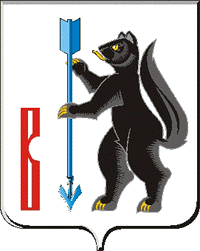  АДМИНИСТРАЦИЯ ГОРОДСКОГО ОКРУГА ВЕРХОТУРСКИЙП О С Т А Н О В Л Е Н И Еот __________ 2018г. № ________г. Верхотурье Об утверждении схемы размещения нестационарных торговых объектов на территории городского округа Верхотурский В соответствии со статьей 10 Федерального закона от 28 декабря 2009 года № 381-ФЗ «Об основах государственного регулирования торговой деятельности в Российской Федерации», постановлением Правительства Свердловской области от 27.04.2017г. № 295-ПП «Об утверждении Порядка разработки и утверждения схем размещения нестационарных торговых объектов в муниципальных образованиях, расположенных на территории Свердловской области», постановлением Администрации городского округа Верхотурский от 27.07.2018г. № 642 «О разработке схемы размещения нестационарных торговых объектов на территории городского округа Верхотурский», руководствуясь Уставом городского округа Верхотурский,ПОСТАНОВЛЯЮ:	1.Утвердить схему размещения нестационарных торговых объектов на территории городского округа Верхотурский.	2.Считать деятельность хозяйствующих субъектов в нестационарных торговых объектах, не включенных в схему размещения нестационарных торговых объектов на территории городского округа Верхотурский, несанкционированной.	3.Опубликовать настоящее постановление в информационном бюллетене «Верхотурская неделя» и разместить на официальном сайте городского округа Верхотурский.	4.Контроль исполнения настоящего постановления оставляю за собой.Глава городского округа Верхотурский						  А.Г. ЛихановНо-мер стро-киУчетный номер места размеще-ния нестацио-нарного торгового объектаАдресные ориентиры места размещения нестационарного торгового объекта (географические координаты)Вид нестацио-нарного торгового объектаСпециализация нестационарного торгового объектаПлощадь нестационарного торгового объекта (квадратных метров)Собственник земельного участка, на котором расположен нестационарный торговый объектПринадлежность к субъектам малого или среднего предпринимательстваПериод, на который планируется размещение нестационарного торгового объекта (начало и окончание периода)Статус места размещения нестационарного торгового объекта (действующее, перспективное)1 2 3 4 5 6 7 8 9 10 Нестационарные торговые объекты постоянного размещенияНестационарные торговые объекты постоянного размещенияНестационарные торговые объекты постоянного размещенияНестационарные торговые объекты постоянного размещенияНестационарные торговые объекты постоянного размещенияНестационарные торговые объекты постоянного размещенияНестационарные торговые объекты постоянного размещенияНестационарные торговые объекты постоянного размещенияНестационарные торговые объекты постоянного размещенияНестационарные торговые объекты постоянного размещения11г. Верхотурье, ул. Свободы, 2а66:09:0401008:52павильоннепродовольствен-ные товары49,0государственная неразграничен-наяда23.01.2017 – 22.01.2022действующее22г. Верхотурье, ул. Свободы, 1а66:09:0401008:185павильоннепродовольствен-ные товары86,0государственная неразграничен-наяда17.02.2018 – 16.07.2021действующее335м. восточнее от части здания по адресу г. Верхотурье, ул. К. Маркса, 2трейлерпродовольствен-ные товары (мясопродукты)12,0государственная неразграничен-наяда01.01.2018 - 31.012.2018 (понедельник, вторник, среда)действующее44Верхотурский район,с. Кордюково, ул. Центральная, 39а66:09:1501001:117павильонсмешанные товары80,0государственная неразграничен-наяда13.12.2007 – 12.12.2027действующее55Верхотурский район, с. Кордюково, ул. Центральная, 35б66:09:1501001:132павильонсмешанные товары30,0государственная неразграничен-наяда17.08.2010 – 16.08.2020действующее66Верхотурский район, с. Усть-Салда, ул. Молодежная, 1а66:09:1201001:197павильонсмешанные товары40,0государственная неразграничен-наяда03.09.2014 - 02.09.2063действующее77Верхотурский район, п. Привокзальный, ул. Чапаева, 766:09:0201002:341павильонсмешанные товары60,0государственная неразграничен-наяда29.12.2012 – 28.12.2061действующее88Верхотурский район, с. Меркушино, ул. Центральная, 14апавильонсмешанные товары18,0государственная неразграничен-наяда 30.01.2014 – 30.01.2024действующее992м. западнее от части здания по адресу г. Верхотурье, ул. К. Маркса, 2трейлеруслуги общественного питания (предприятие быстрого питания)12,0государственная неразграничен-наяда круглогодичнодействующееНестационарные торговые объекты временного размещенияНестационарные торговые объекты временного размещенияНестационарные торговые объекты временного размещенияНестационарные торговые объекты временного размещенияНестационарные торговые объекты временного размещенияНестационарные торговые объекты временного размещенияНестационарные торговые объекты временного размещенияНестационарные торговые объекты временного размещенияНестационарные торговые объекты временного размещенияНестационарные торговые объекты временного размещения110прилегающая территория восточной и юго-восточной части здания по адресу: г. Верхотурье,  ул. К. Маркса, 2передвижные объекты торговли (лоток, палатка, автолавка)продовольствен-ные товары (свежая рыба, продукция пчеловодства, сладости, кондитерские изделия, сухофрукты)20,0государственная неразграничен-наядакруглогодичнодействующее211прилегающая территория восточной части здания по адресу: г. Верхотурье,  ул. К. Маркса, 2палаткапродовольствен-ные товары (овощи – фрукты)6,0государственная неразграничен-наядаежегодно с 01 мая по 31 сентябрядействующее312прилегающая территория кладбища по адресу: г. Верхотурье,  ул. Гагарина, 27торговый ряднепродовольственные товары (ритуальные принадлежности)20,0государственная неразграничен-наядав период православных праздниковдействующее413прилегающая территория кладбища от ориентира 1км. южнее за чертой городаторговый ряднепродовольствен-ные товары (ритуальные принадлежности)20,0государственная неразграничен-наядав период православных праздниковдействующее514прилегающая территория здания по адресу: Верхотурский район, с. Дерябино, ул. Центральная, 15палатканепродовольствен-ные товары20,0государственная неразграничен-наядакруглогодичнодействующее615прилегающая территория здания по адресу: Верхотурский район, с. Красногорское, ул. Малышева, 2 палатка, лотокнепродовольствен-ные товары20,0государственная неразграничен-наядакруглогодичнодействующее716прилегающая территория здания по адресу: Верхотурский район, с. Красногорское, ул. Ленина, между домами № 4 и № 6палатка, лотокнепродовольствен-ные товары10,0государственная неразграничен-наядакруглогодичнодействующее817напротив дома по адресу: Верхотурский район, д. Костылева, ул. Совхозная, 9автолавкасмешанные товары10,0государственная неразграничен-наядакруглогодичнодействующееПерспективные, компенсационные места размещения нестационарных торговых объектовПерспективные, компенсационные места размещения нестационарных торговых объектовПерспективные, компенсационные места размещения нестационарных торговых объектовПерспективные, компенсационные места размещения нестационарных торговых объектовПерспективные, компенсационные места размещения нестационарных торговых объектовПерспективные, компенсационные места размещения нестационарных торговых объектовПерспективные, компенсационные места размещения нестационарных торговых объектовПерспективные, компенсационные места размещения нестационарных торговых объектовПерспективные, компенсационные места размещения нестационарных торговых объектовПерспективные, компенсационные места размещения нестационарных торговых объектов118г. Верхотурье, ул. Малышева, 47павильонпродовольствен-ные товары30,0государственная неразграничен-наядана период действия схемыперспективное, компенсационное219Верхотурский район, д. Костылева, ул. Центральная, 2апавильонпродовольствен-ные товары50,0государственная неразграничен-наядана период действия схемыперспективное, компенсационное320Верхотурский район, д. Костылева, ул. Центральная, 17апавильонпродовольствен-ные товары50,0государственная неразграничен-наядана период действия схемыперспективное, компенсационное421г. Верхотурье, ул. Восточная, район конечной остановки павильонсмешанные товары30,0государственная неразграничен-наядана период действия схемыперспективное, компенсационное522Верхотурский район, п. Привокзаль-ный, ул. Крайняя, нап-ротив дома № 6павильонсмешанные товары30,0государственная неразграничен-наядана период действия схемыперспективное, компенсационное623прилегающая территория здания по адресу: Верхотурский район, п. Привокзаль-ный, ул. Советская, 6Атрейлеруслуги общественного питания (предприятие быстрого питания)12,0государственная неразграничен-наяда круглогодичнодействующее